Public Company ORLEN Lietuva                                        Occupational  Health and Safety Procedure BDS-10                                                                                                                                                Use of Work Equipment in Potentially Explosive Atmospheres Attachment 1 The reverse side of permit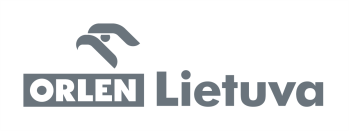 Permit to Use Work Equipment in Potentially Explosive Atmospheres (permit form)Reg. No. ___________Reg. date _______Validity date from ________ to ________  Time  from ______ hr. to ______ hr.Organizational unit _____________________  Place of Use _______________________Org. unit, contractor using the equipment _____________________________________Work equipment  ______________________________________________________Purpose ___________________________________________________________________________________________________________________________________________Validity date from ________ to ________  Time  from ______ hr. to ______ hr.Organizational unit _____________________  Place of Use _______________________Org. unit, contractor using the equipment _____________________________________Work equipment  ______________________________________________________Purpose ___________________________________________________________________________________________________________________________________________Validity date from ________ to ________  Time  from ______ hr. to ______ hr.Organizational unit _____________________  Place of Use _______________________Org. unit, contractor using the equipment _____________________________________Work equipment  ______________________________________________________Purpose ___________________________________________________________________________________________________________________________________________Agree and accept the safety requirements: _____________________________________________________________________________(User's job title, full name and signature)Agree and accept the safety requirements: _____________________________________________________________________________(User's job title, full name and signature)Agree and accept the safety requirements: _____________________________________________________________________________(User's job title, full name and signature)I hereby allow to use the equipment _____________________________________________________________________________(Job title, full name and signature of person authorized to issue a permit)I hereby allow to use the equipment _____________________________________________________________________________(Job title, full name and signature of person authorized to issue a permit)I hereby allow to use the equipment _____________________________________________________________________________(Job title, full name and signature of person authorized to issue a permit)SAFETY REQUIREMENTSVEHICLE REQUIREMENTS● Attach the permit to the vehicle windscreen and keep it there for the duration of vehicle presence in the unit territory.● Keep the vehicle emergency flashers on. ● Driving speed shall not exceed 20 km/h.● Park the vehicle reverse (facing the exit). ● Leave the unit territory after completion of works.  Emergency procedures● In case of leak of dangerous substances, operation of emergency alarm or gas analyzer, immediately stop the works, shut down the vehicle engine or equipment, and notify the process staff.● In case of fire, accident, emergency during the use of equipment, permit becomes invalid and must be handed over to the respective investigation committee.